Rückmeldebogen zu Kermit-TestungenDer Leistungsstand zeigt folgendes Bild:Die Leistungsentwicklung (im Vergleich zu________) zeigt folgendes Bild:Auswertung gemäß Reflexionszirkel (s. Seite 2); dabei ist vor allem wichtig:Liegen die Gesamtergebnisse insgesamt im/über dem/nicht im zu erwartenden Leistungsbereich. Fällt hier etwas Besonderes auf?Ist in Bezug auf die Größe und Verteilung der Leistungsgruppen etwas zu bemerken?Was ist bei Berücksichtigung der Lernzuwächse festzustellen?(bitte Kürzel nennen)(bitte Kürzel nennen)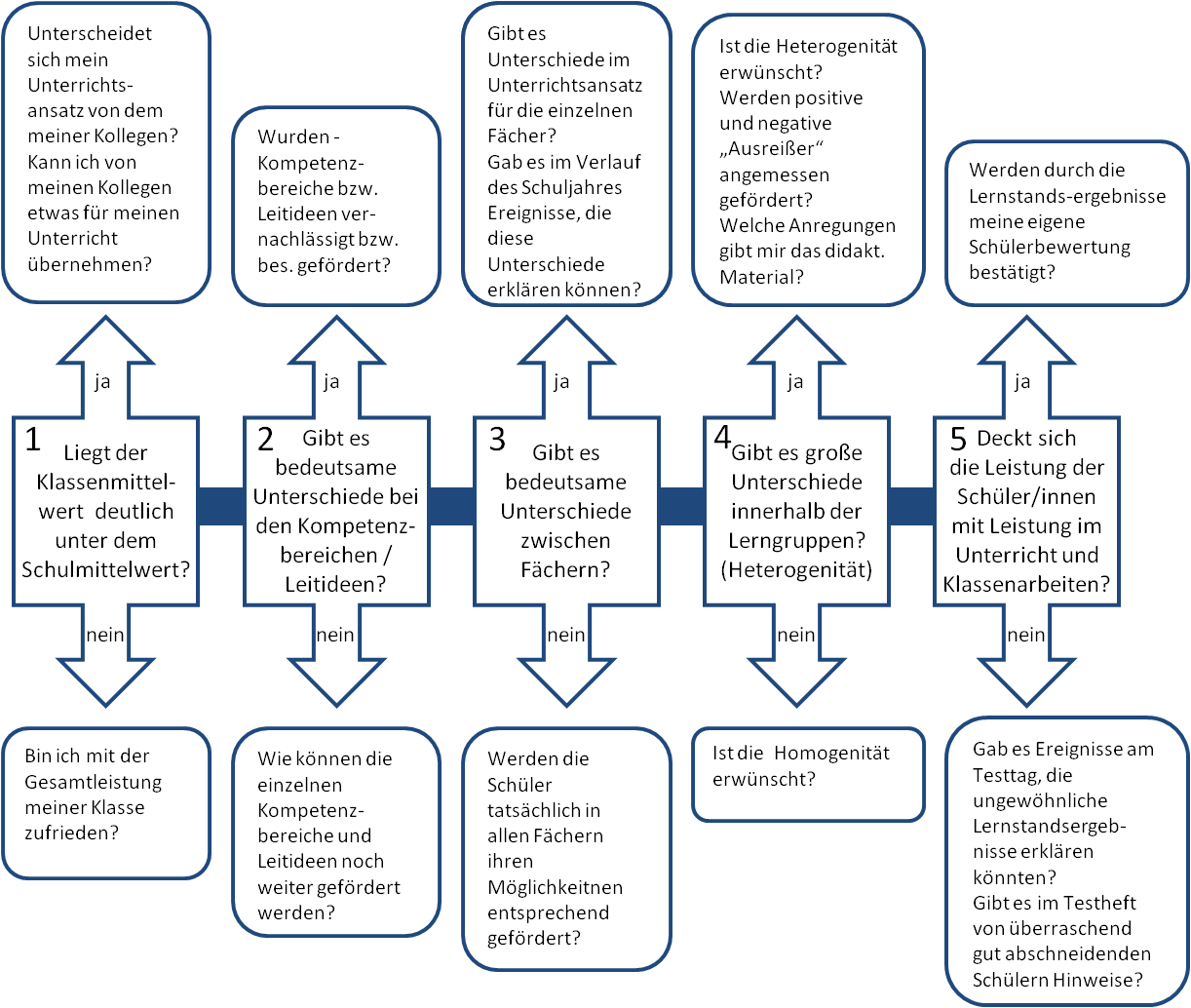 Fragen zur Betrachtung der Ergebnisse auf Individual- bzw. KlassenebeneSchuljahr:Klasse: Fach: Bereich:Lehrer/in: Wert der eigenen KlasseØ unserer SchuleØ  VergleichsschulenØ alle GymnasienWert der eigenen KlasseØ  unserer SchuleØ  VergleichsschulenØ alle GymnasienGesamteinschätzung der ErgebnisseAuf der Grundlage der Ergebnisse besonders gefährdete SchülerAuf der Grundlage der Ergebnisse besonders begabte SchülerKonsequenzen für den Unterricht